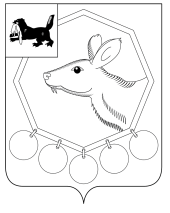                                                 РОССИЙСКАЯ  ФЕДЕРАЦИЯИРКУТСКАЯ ОБЛАСТЬМУНИЦИПАЛЬНОЕ ОБРАЗОВАНИЕ «БАЯНДАЕВСКИЙ РАЙОН»                                                          АДМИНИСТРАЦИЯ                                                          ПОСТАНОВЛЕНИЕ МЭРАОб утверждении муниципальной социальной программы  «Молодым семьям – доступное жилье»  на 2016-2018 годыВ целях поддержки молодых семей в решении жилищной проблемы, улучшения демографической ситуации и укрепления института семьи, руководствуясь ст. 179 Бюджетного кодекса Российской Федерации,  ст. 15 Федерального закона от 06.10.2003 № 131-ФЗ "Об общих принципах организации местного самоуправления в Российской Федерации",  постановлением Правительства Иркутской области от 24.10.2013 № 443-пп "Об утверждении государственной программы Иркутской области "Доступное жилье" на 2014 - 2020 годы ", ст.ст. 33, 48 Устава муниципального образования "Баяндаевский район", ПОСТАНОВЛЯЮ: Утвердить  муниципальную социальную программу «Молодым семьям – доступное жилье»  на 2016-2018 годы (Приложение №1).Опубликовать настоящее постановление в газете «Заря», а также на официальном сайте МО «Баяндаевский район» в информационно-телекоммуникационной сети «Интернет».Контроль за исполнением настоящего постановления оставляю за собой.И.о. мэра муниципального образования «Баяндаевский район»В.Р. Моноев
от 05 октября 2015  года № 145  с. Баяндай